Муниципальное образование Павловский район Краснодарского края(территориальный, административный округ (город, район, поселок)Муниципальное казенное общеобразовательное учреждение
средняя общеобразовательная школа №12 ст. Павловской(полное наименование образовательного учреждения)                                                                                                         УТВЕРЖДАЮ                                                                                             Директор МБОУ СОШ №12                                                                                                                                                                                      ________     С.С.Приходько                                                                                                                                                 подпись руководителя ОУ          Ф.И.О.                                                                                                       «___» мая 2018 год Программаспортивно - оздоровительнойплощадки "СОЛНЫШКО".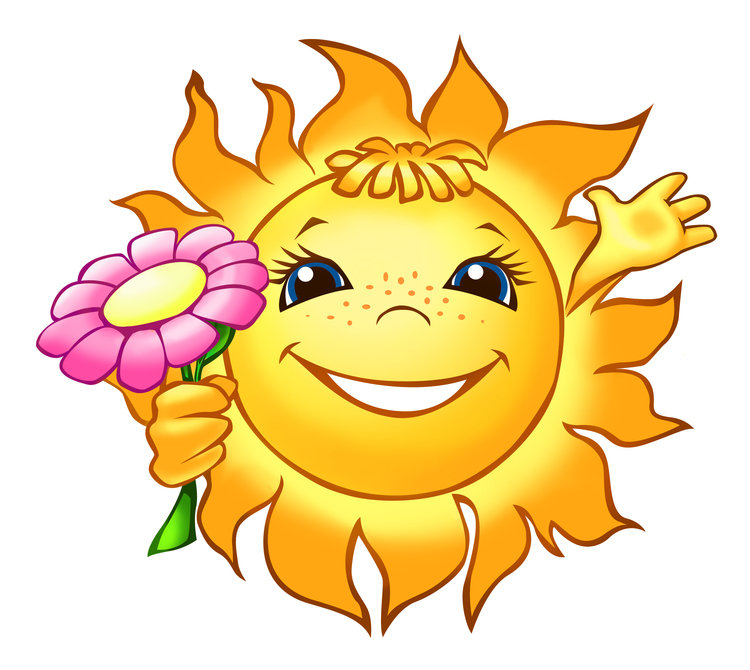 Руководитель спортивно - оздоровительной площадки Орел О.А.2018 годПояснительная запискаВ системе непрерывного образования каникулы в целом, а летние в особенности, играют весьма важную роль для развития, воспитания и оздоровления детей и подростков.Летний отдых – это не только социальная защита, это период, когда дети могут «сделать свою жизнь» полной интересных знакомств, полезных увлечений и занятий, могут научиться петь, танцевать, играть, с пользой провести свободное время. Лето - наилучшая пора для общения с природой, постоянная смена впечатлений, встреча с неизвестными, подчас экзотическими уголками природы. Это время, когда дети имеют возможность снять психологическое напряжение, накопившееся за год, внимательно посмотреть вокруг себя и увидеть, что удивительное рядом. Именно такие возможности для каждого ребенка открывают детские оздоровительные площадки с дневным пребыванием.Воспитательная ценность системы летнего отдыха состоит в том, что она создаёт условия для педагогически целесообразного, эмоционально привлекательного досуга школьников, восстановления их здоровья, удовлетворения потребностей в новизне впечатлений, творческой самореализации, общении и самодеятельности в разнообразных формах, включающих труд, познание, искусство, культуру, игру и другие сферы возможного самоопределенияКак свидетельствуют исследования занятости детей в летний период, не все дети имеют возможность поехать в загородные лагеря, выехать из города к родственникам. Большой процент детей остается не охваченным организованной деятельностью. Предоставленные сами себе дети подвержены влиянию улицы, дорожно-транспортным происшествиям, несчастным случаям, они невольно попадают в группы риска. Все это и натолкнуло на создание программы организации летнего отдыха детей.     	Наша программа называется «Солнышко». Концепция программыИстина гласит, что  только здоровый человек с хорошим самочувствием, психологической устойчивостью, высокой нравственностью способен быть счастливым, активно жить, успешно преодолевая различные трудности и достигая успехов в любой деятельности. Поэтому родителей, педагогов волнуют вопросы воспитания здорового, физически крепкого ребенка и развития в нем творческих  способностей. Учитывая все вышесказанное,  педагогический коллектив летней спортивно -оздоровительной площадки «Солнышко» ставит перед собой следующие цели  и задачи: Цели и задачи программы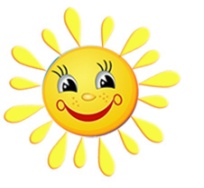 Цель программы: организация полноценного и безопасного летнего оздоровительного отдыха детей.Задачи программы:создание необходимых условий для организации содержательного отдыха детей;развитие познавательной активности, творческого и интеллектуального потенциала детей;укрепление навыков здорового образа жизни;формирование навыков общения и толерантности;расширение и углубление знаний детей о родном городе, его истории, достопримечательностях, людях. Возраст участников программыПрограмма рассчитана на детей от 6 и до достижения 16 лет.Предельная наполняемость площадки:для обучающихся 1-4 классов – не более 25 детей,для остальных школьников – не более 30 детей.При комплектовании особое внимание уделяется детям из малообеспеченных, неполных семей, из семей, имеющих родителей-пенсионеров, а также детям, находящимся в трудной жизненной ситуации.Срок реализации программыИюнь  2018 года  (с  4  по  8 ) , 5 дней.Формы и методы реализации программыДанная программа реализуется через использование групповых, индивидуальных и коллективных форм работы, которые осуществляются с использованием традиционных методов:конкурсы;игры;соревнования;праздники;презентации;экскурсии;прогулки; анкетирование.Одним из важнейших средств и методов организации воспитательного пространства является создание условий для проявления самостоятельности, инициативы, принятия решений и его самореализации.Принципы, используемые при планировании и проведение  летней спортивно - оздоровительной площадкиПринципы:                                                 принцип нравственного отношения друг к другу, к окружающему миру;принцип творческого отношения к делу;принцип добровольности участия в делах;принцип учета возрастных особенностей детей;принцип доступности выбранных форм работы;принцип безопасности при проведении всех мероприятий. Тип программыДанная программа по продолжительности является краткосрочной, т.е. реализуется в течение одной недели. По своей направленности является комплексной, т. е. включает в себя разноплановую деятельность, объединяет различные направления здорового образа жизни, развития, отдыха и воспитания детей в условиях летней спортивно - оздоровительной площадки с дневным пребыванием. Направленность программы1. Гражданско-патриотическое.2. Художественно-эстетическое.3. Спортивно-оздоровительное.Материально-техническое обеспечение:спортивные площадки  школы № 12, дворовая детская площадка;актовый зал Сельского дома культуры для проведения культурно-массовых мероприятий;помещения для занятий  творческих объединений;материалы для оформления и творчества;наличие канцелярских принадлежностей;настольные игры, спортивный инвентарь, детские игрушки;музыкальная аппаратура, видеотехника;призы, грамоты для стимулирования.Кадровое обеспечениеВ реализации программы участвуют:педагог-организатор;учащиеся;родители.Тематическое планирование спортивно – оздоровительной площадки «Солнышко»  Контроль и оценка результатов:анкетирование детей  с целью выявления их интересов, мотивов пребывания на летней оздоровительной площадке;наблюдение за поведением детей во время игр, позволяющее выявить лидерские качества, уровень коммуникативности;выставка изобразительного и прикладного творчества детей; вручение грамот, памятных подарков за активное и творческое участие в жизни детской оздоровительной площадкиОжидаемые результаты:внедрение эффективных форм организации отдыха, оздоровления и занятости детей;приобретение навыков по организации здорового образа жизни, культуре отдыха и поведения; развитие коммуникативных, творческих и познавательных способностей детей, укрепление дружбы и сотрудничества между детьми разных возрастов;расширение кругозора, умений и навыков в области прикладного творчества, физической культуры, и других видах деятельности;самореализация, саморазвитие и самосовершенствование детей и подростков в процессе участия в жизни летнего отдыха.приобретение новых знаний детей о родном городе, его истории, достопримечательностях, людях.Предполагается, что время, проведённое в площадке, не пройдёт бесследно ни для взрослых, ни для детей, и на следующий год они с удовольствием будут участвовать в работе площадки.Тропа доверияЦель игры: гармонизация межличностных отношений через создание ситуации взаимодействия в группе, выработку моделей эффективного общения в ней и способов ее конструктивного разрешения.Категория участников: подростки 6-16 лет; В игре могут принимать участие одновременно от 25 до 75 человек, продолжительность: 1,5–2 часа.Описание игры. На предварительном сборе участникам дается общая установка на игру, объясняются правила. Необходимо сформировать пять команд, для этого каждому человеку предлагается взять карточку определенного цвета, а затем все цвета объединяются в группы, которым можно дать название.Цель команд: пройти все этапы игры, набрать как можно больше баллов. Та команда, которая сделает это быстрее, дружнее и качественнее становится победителем. Затем командам выдаются маршрутные листы, в которых указан порядок прохождения станций, и выставляются оценки. Станции должны находиться на достаточно отдаленном расстоянии.На каждом этапе команды находятся 15–20 минут, время перехода не обозначается. На станциях ребята выполняют задания ведущего. Ведущий станции оценивает активность команды, ее сплоченность, конструктивность разрешения ситуации, правильность ответов по пятибалльной системе. Также могут даваться штрафные баллы за отставание некоторых участников от команды и неорганизованность, конфликтность в группе, нарушение правил выполнения задания. Штрафные баллы составляют разность оценочным при подсчете общего результата каждой команды. После прохождения всех станций командой подсчитываются баллы, победители награждаются грамотами и памятными призами.Необходимые материалы: маршрутные листы, в которых указан порядок прохождения командами станций; таблички с названиями станций: «Ритмометр», «Кочки», «Монстры», «Преграда», «Трансформер», «Поводырь», «Скала»; 3 листа плотного картона; 2 веревки ( и ); мел для асфальта; скотч; ножницы; призы и грамоты победителям.Станция «Ритмометр»Цель: отработка навыков скоординированности действий команды.Форма проведения: Предварительно ведущий на асфальте чертит классики, в виде своеобразной лесенки. Участникам команды под счет ведущего предстоит проскакать эти классики, держась друг за друга, в виде цепочки, разрывать цепочку нельзя.Станция «Трансформер»Цель: развитие навыков невербального общения, эмпатии, межгруп пового взаимодействия.Форма проведения: ведущий предлагает участникам команды встать в круг и взять в руки веревку. Далее участникам команды предлагается без слов, из веревки сделать определенные геометрические фигуры (круг, квадрат, прямоугольник, ромб и т. д.). Станция « Поводырь»Цель: сформировать доверие к членам группы на телесном уровне, отработать навыки согласованности действий.Форма проведения: участникам команды предлагается встать в колонну, друг за другом, закрыть глаза всем, кроме стоящего впереди колонны. Держась друг за друга, колонна должна передвигаться, преодолевая препятствия (огибая деревья, преодолевая барьеры и т. п.)Станция «Кочки»Цель: сформировать установки взаимосотрудничества, отработать навыки согласованности действий.Форма проведения: На асфальте нарисованы две линии на расстоянии  друг от друга. Расстояние между ними – это река. Задача команды – переправить всех участников на другой берег. Передвигаться можно только по трем кочкам. Дополнительные условия: на территории «реки» стоятьможно только на «кочке»; «кочку» можно передвигать только рукой, при этом опираться на землю другой рукой нельзя. Оцениваются точность и скорость переправы на другой берег, оригинальность найденного способа, а также дружность команды, способность конструктивно подходить к принятию общего решения, согласованность действий.Станция «Монстры»Цель: развитие чувства принадлежности к группе на уровне телесного контакта. Для успешного выполнения этого упражнения требуется проявить навыки сотрудничества в группе, конструктивное взаимодействие, согласованность действий.Форма проведения: Команде предлагается пройти 25–30 метров таким образом, чтобы земли касалось только определенное количество ног. Это число расчитывается по формуле: N = n – 3, где N – число ног, которые могут касаться земли, n – число людей в данной команде. Например, если в команде 10 человек, то им нужно пройти дистанцию на 7 ногах. Причем команда сама выбирает, каким способом она будет это делать. Оценивается дружность группы, согласованность ее действий, оригинальность в принятии решения.Станция « Преграда»Цель: развитие межгруппового единства, навыков работы в группе, умения принимать коллективное решение; сплочение команды.Форма проведения: Ведущий натягивает веревку (необходимы два столба, дерева) на уровне талии участников команды. Команде нужно пройти под веревкой, не задев ее; нельзя касаться земли руками. На втором этапе задание усложняется – веревка опускается вниз до уровня колен участников. Все участники команды могут помогать друг другу. Станция «Скала»Цель: данное упражнение развивает навыки поддержки в группе; сплочение команды.Форма проведения: Участникам предлагается встать на бревно или скамью, взявшись под руки. Крайний участник должен переправиться на другой конец цепи с помощью остальных участников скалы (при этом они могут помогать только поддерживанием). Падение со скамьи несет команде штрафные баллы. Таким образом, на другой конец цепи постепенно должны переправиться все участники команды.    Ожидаемый профилактический эффект игры заключается в выработке навыков сотрудничества, согласованности действий, невербального общения, эмпатии, межгруппового взаимодействия, конструктивного разрешения спорных ситуаций, что позволяет гармонизировать межличностные отношения в группе и, в конечном итоге, является фактором защиты личности каждого ребёнка.Подводя итоги, стоит отметить, что представленные выше подходы к профилактической деятельности построены на понимании того факта, что асоциальные формы поведения чаще всего возникают у личностей, имеющих трудности в совладании со стрессом, противостоянии групповому давлению, низкими коммуникативными способностями, слабо развитыми навыками принятия решений и конструктивного разрешения конфликтных ситуаций. Задача специалистов, работающих в области профилактики, на наш взгляд, состоит в том, чтобы помочь подросткам и молодым людям справиться с внешними и внутренними конфликтами, путем актуализации и развития у них позитивных личностных качеств. Решению данной задачи способствует применение специалистами разнообразных методов социально–психологической работы, соответствующей возрастным и личностным особенностям молодых людей. В данном параграфе были представлены такие формы групповой работы как психологический тренинг и маршрутная игра. Данные формы работы отличаются эмоциональностью, активным взаимодействием участников между собой и соответствуют возрастным особенностям учащихся.Захват территорииУчастники игры. В игре принимает участие вся площадка! Веся площадка делится на две большие разновозрастные команды. Делиться надо таким образом, чтобы в каждой команде были как маленькие (от 6 лет), так и взрослые (до 16 лет) дети. Задача команд, взявшись за руки, окружить как можно больше площадочных построек.Правила игры. До начала игры следует составить список объектов, подлежащих захвату и присвоить каждому их них коэффициент сложности. Лучше капитану каждой команды выдать такой список.Командам присваиваются определенные цвета, например, синий и красный. В каждой команде выбирается капитан, как правило, вожатый. Капитану команды выдаются звездочки, сделанные из цветного картона или бумаги цвета его команды (диаметром 5—10 сантиметров). Количество звездочек должно примерно ровняться числу построек на площадке.   В начале игры все команды собираются на линейке. По команде ведущего игроки под руководством капитанов разбегаются по площадке.  Рекомендуется, по возможности, к каждому объекту поставить взрослого наблюдателя, который будет смотреть над точностью захвата.   Когда кольцо детей смыкается вокруг какой-нибудь постройки, капитан команды вешает на эту постройку звездочку. При этом данная постройка считается захваченной. Захваченные постройки не могут быть захвачены другой командой.   Особенно азартными бывают моменты игры, когда одна команда пытается окружить какую-нибудь постройку, а в это время другая команда окружает ту же постройку более широким кольцом. Кто же сделает это первым? После каждого удачного «захвата» команде следует отправить гонца в главный штаб со сведениями о захваченных постройках.   Игра длиться до истечения установленного времени, которое зависит от размеров и численности лагеря. Каждой постройке в лагере присваивается определенный коэффициент, пропорциональный ее площади. Побеждает команда, набравшая большее количество очков (сумма захваченных построек, умноженных на их коэффициенты).«Ведьмочки - 2018»Цель: Формирование опыта творческого общения, развитие у учащихся умения понимать и ценить личность человека.Форма проведения: КВНБ.Я - Баба ЯгаПод мелодию выбегает Баба Яга.Б.Я.  Мисс Мошкова есть, бюст, нога,	Ну, а где же «Мисс Яга»?	Все решено!	Красных девиц соберу,	Суперконкурс проведу! (Свистит, кружится)	Эни-бени комине,	Все волшебницы ко мне! (выходят все участницы на сцену)Б.Я. (Разглядывает их)	Тьфу, тьфу, тьфу, глазам не верю,	Что за прелесть, лепота, 	Как подходит этим феям 	Званье «Мисс ведьма».	Вы порадуйте старушку	И постройте мне избушку.Посмотрю, кто чего стоитКто быстрее избу строит.Будут вам бревна, окна, крыша и нога.Победит достойная!Вам не просто победить Во всем артистом надо быть!Первый конкурс. «Представление».Ну, красавицы,  в путь смелей,Нужна реклама без сомненья,В раскрутке имиджа всем нам,У нас встречают по одежке,И, по словам, и по делам.Итак: Кто самая оригинальная Яга, той первый приз – Куриная нога!Б.Я.    Сколько же сложено баек	Было про нас, небылиц.	Аукцион «В мире сказок»Я проведу для девиц.Кто про меня больше вспомнит сказок,Тому за победу бревно дам в подарок.Б.Я.    Темной ночью в лес ходила, Травы рвала и сушила	«Снадобья» вам варила.Кто правильно определитИз чего снадобье свареноТот в подарок бревнышко возьмет. (вручаются бревна)Б.Я.    Применив искусство колдованьяНужно придумать 	Магическое заклинанье.Пусть фантазия поможет вам:Всего лишь десять слов должно быть там. (заклинание 2 мин.)Б.Я.  Ну что ж, переходим к перестрелке нечистой силы (по 5 человек от команды).Кем ты станешь в 20 лет(двадцатилетним человеком)?Каким гребнем не расчешешь волосы (петушиным)?Что нужно сделать, встретив во сне тигра (проснуться)?Где всегда можно найти червей (в карточной колоде)?Кто не задает вопросов, но всегда требует ответа (телефонный звонок)?Что можно приготовить, но нельзя съесть (уроки)?Если яйцо плывет по Волге, то откуда оно начало путь (из курицы)?Какой малыш рождается с усами (котенок)?До какого места заяц бежит в лес (до середины, а от середины из леса)? Название какой реки у тебя во рту (Десна)? В каком городе нельзя стрелять (Бухарест)? Назовите имя первой женщины летчика (Баба Яга).Б.Я.    Эй веселые девчонкиВыходите петь частушкиКостяной ногой топнем,И в ладоши громко хлопнем,Заведем мы этот зал, чтобы каждый нас узнал!Сочиняют частушки вместе с залом – Крик ЯгиБ.Я.    Ох и трудно быть Бабой Ягой.	Даже приходится порой	Чтоб людишек напугать,	Кричать, свистеть и хохотать.Конкурс среди зрителей, три команды.Б.Я.    Юбка-юбочка моя,	Модная, любимая,	Равных моей юбке нет –          Ей всего лишь 300 лет.Кто на юбочку заплаткуАккуратненько пришьет,Той портнихе-мастерицеЗнатный приз перепадет.Конкурс «Заплатка на юбку Бабы Яги»  кто быстрее и оригинальнее выполнит заплатку.Б.Я.    Обожаю дискотеку,Хоть живу уже три века – 	Танго, степ или гопакЯ танцую только так.Эй, метла, позвольте васПригласить на этот вальс.Танец с метлойБ.Я.  Приглашаю все команды на сцену.Мы на славу порезвились,На фантазию не скупились.Вот построена изба.Будет жить в ней Мисс ведьма.Главный приз – вот эта штука,Называют ее ступа.Вручается ступа команде победительнице.Б.Я.    Ой, подружки вы шальные,Вице Мисс все остальные!Все девчонки – молодцы!Вам подарок – леденцы.Званьем можете гордиться – В жизни все вам пригодится.Эни, бени, кабинетВсех с праздником я поздравляю.Исчезаю, исчезаю, меня уже нет. Праздник завершается общей песней команд.План работы спортивно - оздоровительной площадки «Солнышко».График работы дневной спортивно - оздоровительной площадки  «Солнышко».Список детейЖурнал учета детейЖурнал прохождения инструктажа по технике безопасности______________________________________________________________________________________________________________________________________________________________________________________________________________________________________________________________________________________________________________________________________________________________________________________________________________________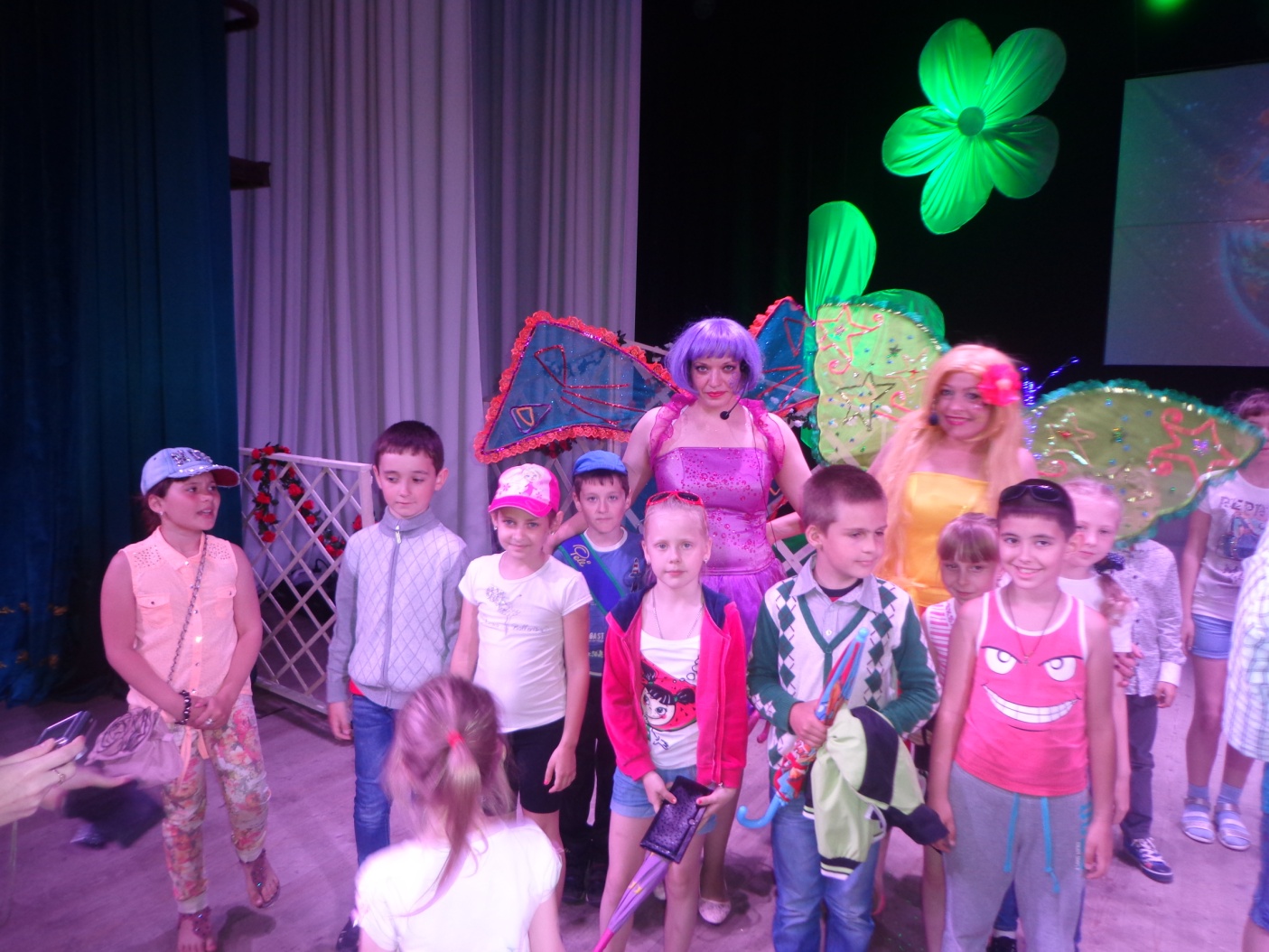 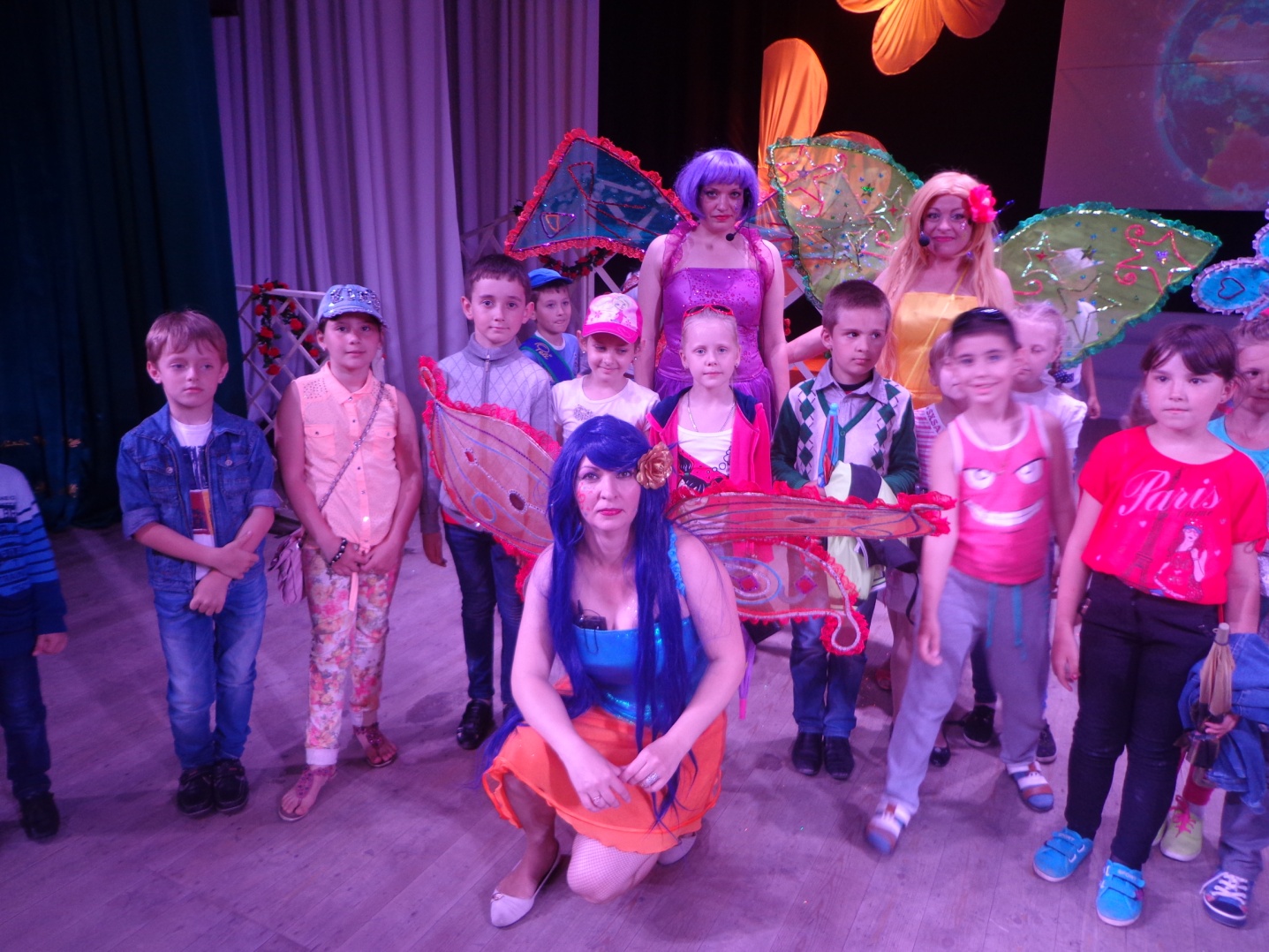 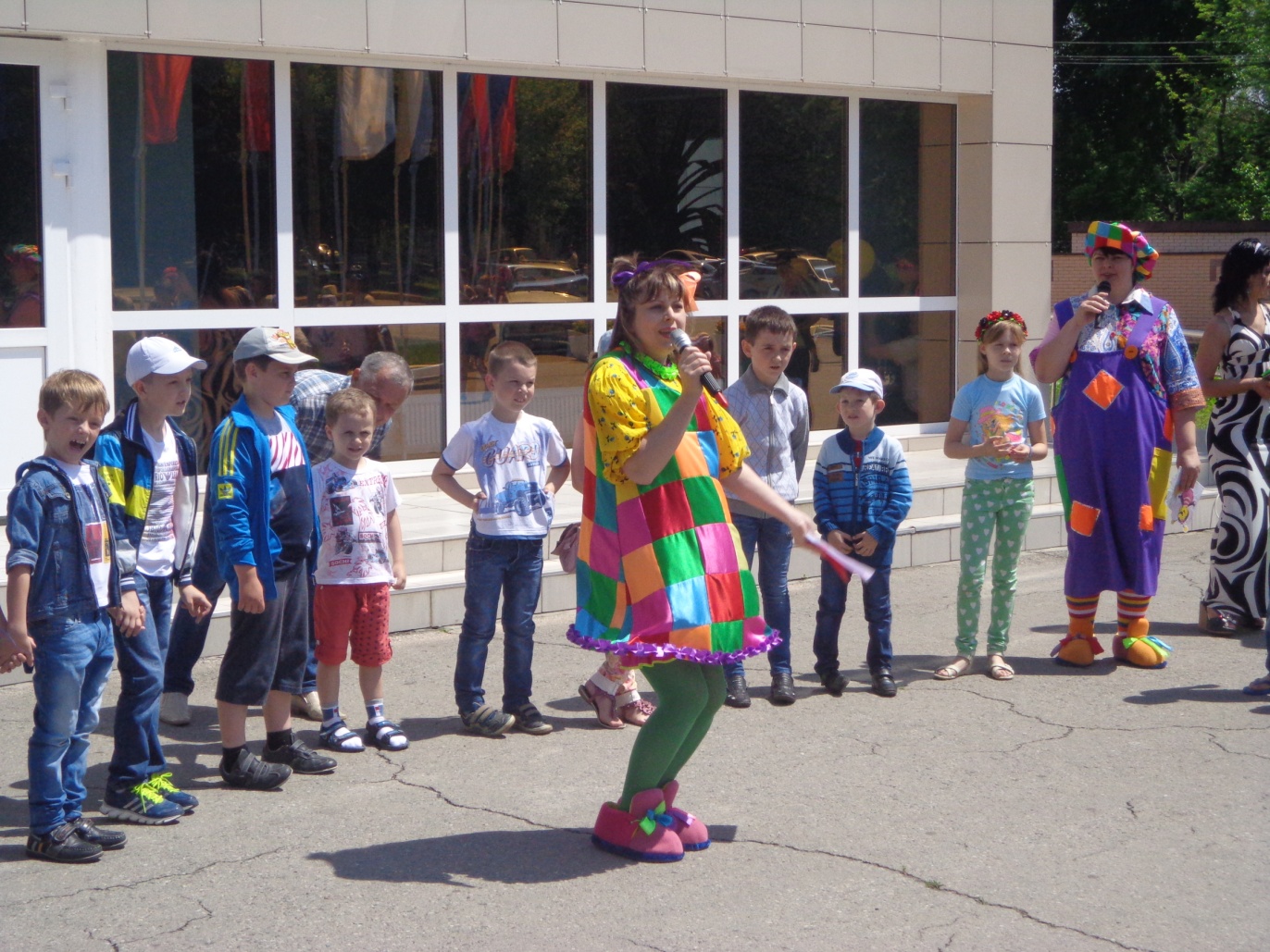 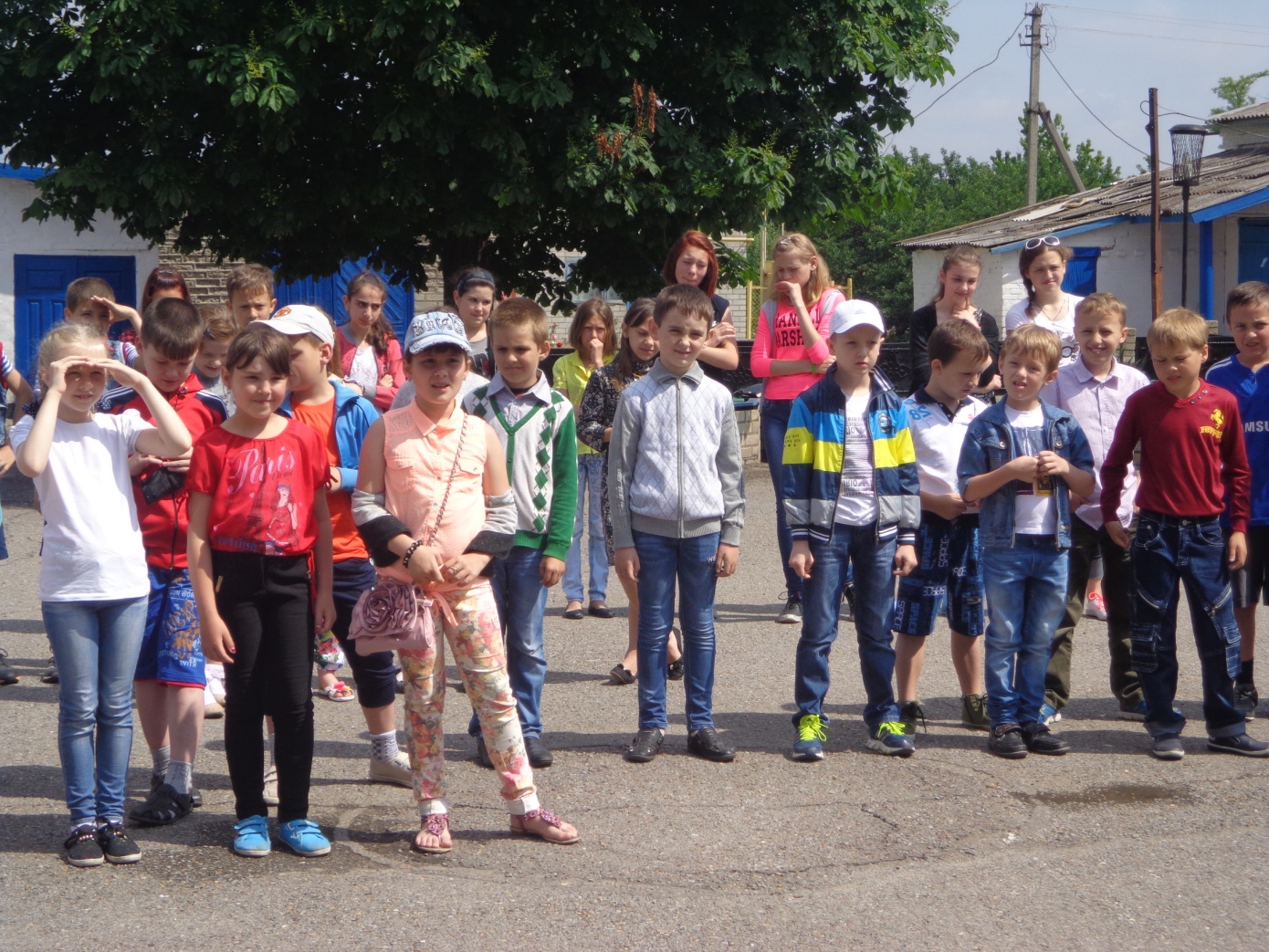 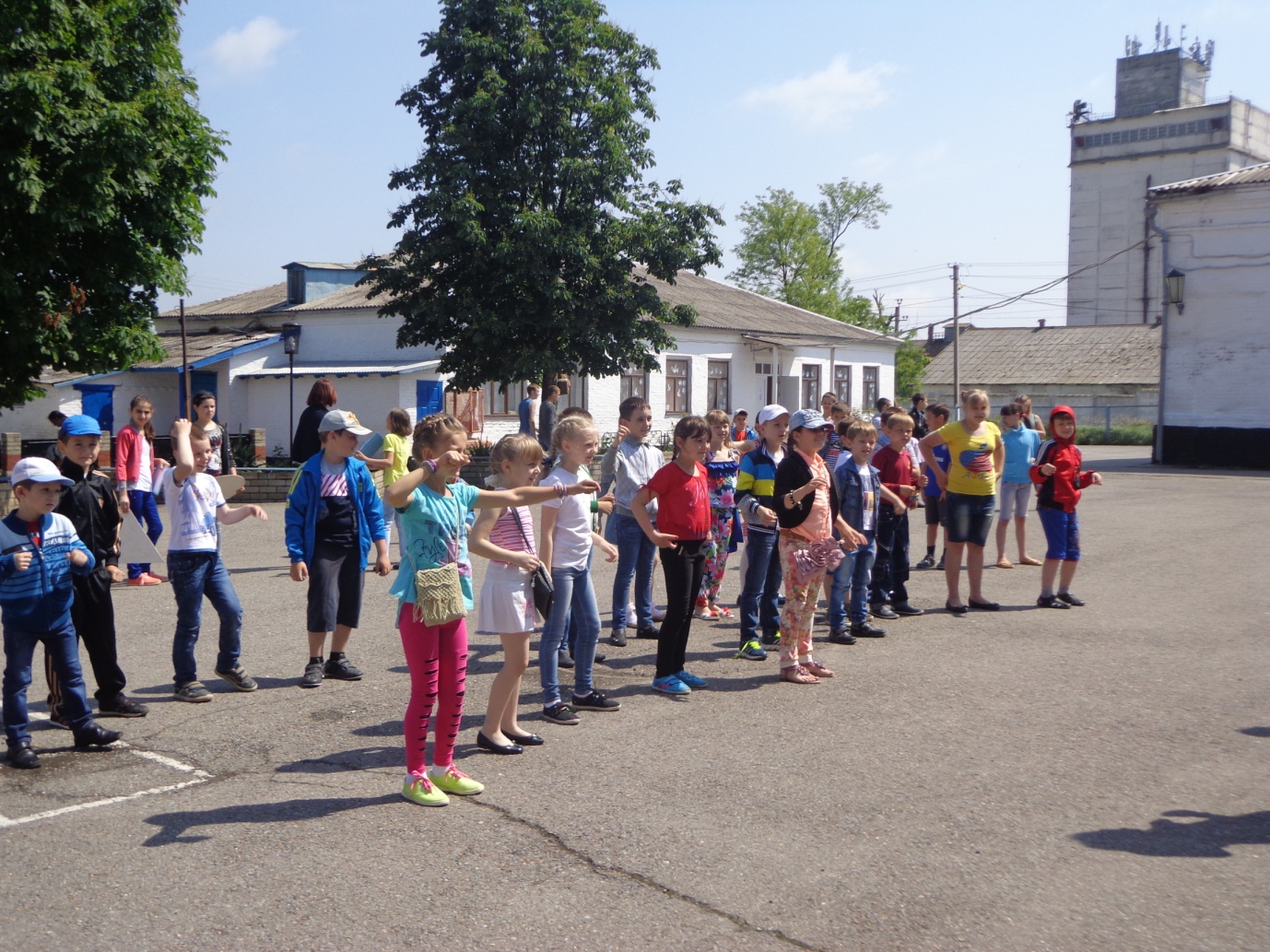 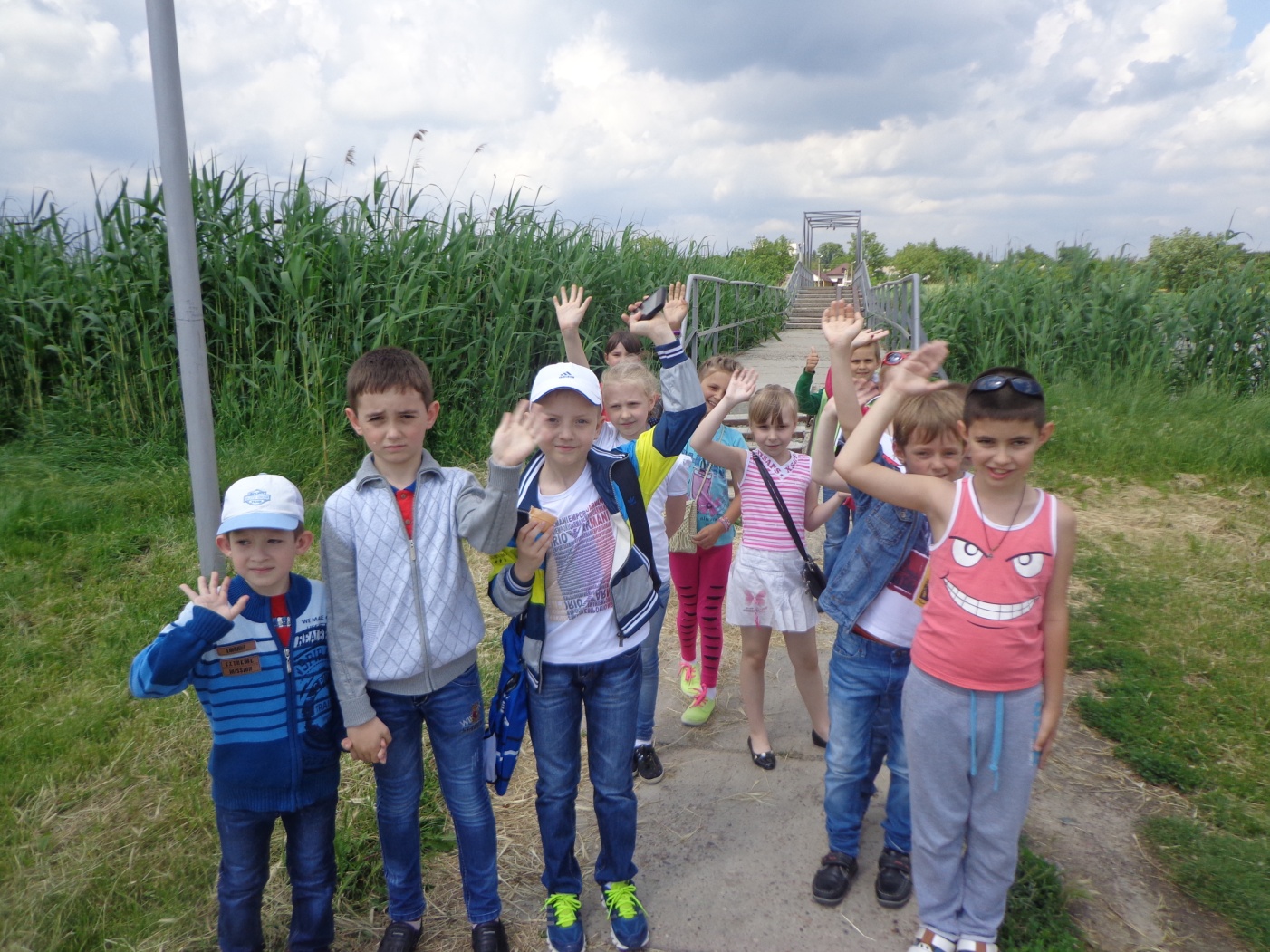 № п/п Тема мероприятияДата Совместная деятельность учителя с учащимися1. Открытие площадки. «Тропа доверия» - маршрутная игра.04.06.18 Гармонизация межличностных отношений через создание ситуации взаимодействия в группе, выработку моделей эффективного общения в ней и способов ее конструктивного разрешения.2. Остров Здоровья. “Новое поколение выбирает здоровый образ жизни!” Антипропаганда табакокурения, алкоголя.05.06.18Конкурс отрядных газет, рисунков, стихотворений, песен.3. Морское путешествие на Спортивный остров. Дружеский матч по волейболу и другим видам спорта.06.06.18Спортивные соревнования.4. Подвижные игры на воздухе.07.06.18Спортивные эстафеты.5.Закрытие площадки. «Захват территории» - игра. «Ведьмочки - 2018» - КВН.08.06.18Игры, КВН, конкурсы.№ п/п Тема мероприятияДата Совместная деятельность учителя с учащимися1. Открытие площадки. «Тропа доверия» - маршрутная игра.04.06.18 Гармонизация межличностных отношений через создание ситуации взаимодействия в группе, выработку моделей эффективного общения в ней и способов ее конструктивного разрешения.2. Остров Здоровья. “Новое поколение выбирает здоровый образ жизни!” Антипропаганда табакокурения, алкоголя.05.06.18Конкурс отрядных газет, рисунков, стихотворений, песен.3. Морское путешествие на Спортивный остров. Дружеский матч по волейболу и другим видам спорта.06.06.18Спортивные соревнования.4. Подвижные игры на воздухе.07.06.18Спортивные эстафеты.5.Закрытие площадки. «Захват территории» - игра. «Ведьмочки - 2018» - КВН.08.06.18Игры, КВН.№ п/п Тема мероприятияДата Время проведенияОтветственные1. Открытие площадки. «Тропа доверия» - маршрутная игра.04.06.1808.00 - 11.00Орел О.А.,родители, учащиеся.2. Остров Здоровья. “Новое поколение выбирает здоровый образ жизни!” Антипропаганда табакокурения, алкоголя.05.06.1808.00 - 11.00Орел О.А.3. Морское путешествие на Спортивный остров. Дружеский матч по волейболу и другим видам спорта.06.06.1808.00 - 11.00Орел О.А.4. Подвижные игры на воздухе.07.06.1808.00 - 11.00Орел О.А.5.Закрытие площадки. «Захват территории» - игра. «Ведьмочки - 2018» - КВН.08.06.1808.00 - 11.00Орел О.А.,родители, учащиеся.№п/пФамилия Имя ОтчествоучащихсяДатарожденияАдреспроживанияКласс1.Богачева Екатерина Дмитриевна25.07.2007г.Ул. 1-я Пионерская,79.4 «А»2.Бондаренко Александр Васильевич31.01.2008г.Ул. Калинина, 116.4 «А»3.Брык София Андреевна03.04.2007г.Ул. 1-ая Пионерская,28.4 «А»4.Грибенюк Анна Сергеевна03.05.2007г.Ул. Свердлова,54.4 «А»5.Гудунова Анастасия Романовна06.08.2007г.Ул. Пролетарская, 106  кв. 2.4 «А»6.Животовский Дмитрий Алексеевич06.02.2007г.Ул. Раздольная, 45 кв.4.4 «А»7.Жованик Денис Денисович06.07.2007г.Ул.Почтовая,101.4 «А»8.Казарян Диана Геворговна23.01.2007г.Ул. Энгельса,95.4 «А»9.Казарян Каролина Геворговна19.01.2008г.Ул. Энгельса,95.4 «А»10.Катаев Константин Сергеевич15.02.2007г.Ул. Зелёная,34.4 «А»11.Клименко Арина Евгеньевна10.02.2007г.Ул. Свердлова,75.4 «А»12.Линник Максим Романович11.07.2007г.Ул. Красная,91 кв.1.4 «А»13.Наслян Оганнес Гургенович27.03.2007г.Ул. Спартаковская,136.4 «А»14.Нестеренко Александр Романович06.08.2007г.Ул. Пролетарская,112 кв. 2.4 «А»15.Пономаренко Яна Сергеевна10.01.2007г.Ул. 2-я Пионерская,10.4 «А»16.Попов Николай Владимирович19.02.2007г.Ул. Заречная,116.4 «А»17.Рубан Артём Александорович17.02.2007г.Ул. Спартаковская, д.192 кв.2.4 «А»18.Рудько Артём Александрович03.07.2007г.Ул. Красная, 227.4 «А»19.Сикорская Анна Витальевна07.12.2007г.Ул. Российская ,96.4 «А»20.Федирко Ангелина Павловна16.03.2007г.Ул. 1-я Пионерская,72.4 «А»21.Черкашин Александр Дмитриевич08.04.2007г.Ул. Красная,255.4 «А»22.Чернов Сергей Михайлович30.03.2007г.Ул. Энгельса,82 кв.1.4 «А»23.Штефан Лианна Андреевна02.10.2007г.Ул. Зеленая,158.4 «А»№п/пФамилия Имя ОтчествоучащихсяДатыДатыДатыДатыДаты№п/пФамилия Имя Отчествоучащихся04.0605.0606.0607.0608.061.Богачева Екатерина Дмитриевна2.Бондаренко Александр Васильевич3.Брык София Андреевна4.Грибенюк Анна Сергеевна5.Гудунова Анастасия Романовна6.Животовский Дмитрий Алексеевич7.Жованик Денис Денисович8.Казарян Диана Геворговна9.Казарян Каролина Геворговна10.Катаев Константин Сергеевич11.Клименко Арина Евгеньевна12.Линник Максим Романович13.Наслян Оганнес Гургенович14.Нестеренко Александр Романович15.Пономаренко Яна Сергеевна16.Попов Николай Владимирович17.Рубан Артём Александорович18.Рудько Артём Александрович19.Сикорская Анна Витальевна20.Федирко Ангелина Павловна21.Черкашин Александр Дмитриевич22.Чернов Сергей Михайлович23.Штефан Лианна Андреевна№п/пФамилия Имя ОтчествоучащихсяРоспись учащихсяРоспись учащихсяРоспись учащихсяРоспись учащихсяРоспись учащихся№п/пФамилия Имя Отчествоучащихся04.0605.0606.0607.0608.061.Богачева Екатерина Дмитриевна2.Бондаренко Александр Васильевич3.Брык София Андреевна4.Грибенюк Анна Сергеевна5.Гудунова Анастасия Романовна6.Животовский Дмитрий Алексеевич7.Жованик Денис Денисович8.Казарян Диана Геворговна9.Казарян Каролина Геворговна10.Катаев Константин Сергеевич11.Клименко Арина Евгеньевна12.Линник Максим Романович13.Наслян Оганнес Гургенович14.Нестеренко Александр Романович15.Пономаренко Яна Сергеевна16.Попов Николай Владимирович17.Рубан Артём Александорович18.Рудько Артём Александрович19.Сикорская Анна Витальевна20.Федирко Ангелина Павловна21.Черкашин Александр Дмитриевич22.Чернов Сергей Михайлович23.Штефан Лианна Андреевна